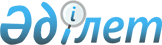 Об организации оплачиваемых общественных работ в Узункольском районе на 2010 годПостановление акимата Узункольского района Костанайской области от 19 февраля 2010 года № 103. Зарегистрировано Управлением юстиции Узункольского района Костанайской области 25 марта 2010 года № 9-19-124

      В соответствии со статьей 31 Закона Республики Казахстан от 23 января 2001 года "О местном государственном управлении и самоуправлении в Республике Казахстан", подпунктом 5) статьи 7, статьей 20 Закона Республики Казахстан "О занятости населения" от 23 января 2001 года, постановлением Правительства Республики Казахстан от 19 июня 2001 года № 836 "О мерах по реализации Закона Республики Казахстан от 23 января 2001 года № 149 "О занятости населения", акимат Узункольского района ПОСТАНОВЛЯЕТ:



      1. Организовать общественные работы за счет средств местного бюджета.



      2. Утвердить Перечень организаций, предоставляющих временные рабочие места для организации общественных работ, виды, объемы и размер оплаты труда общественных работ в Узункольском районе на 2010 год, согласно приложению.



      3. Начальнику государственного учреждения "Отдел занятости и социальных программ Узункольского района":



      1) заключить договора с работодателями по оказанию услуг на выполнение общественных работ;



      2) осуществлять направление безработных, а также работников, занятых в режиме неполного рабочего времени на оплачиваемые общественные работы;



      3) перечислять из средств местного бюджета денежные средства на расчетные счета работодателей, для возмещения оплаты труда участников общественных работ, в том числе обязательные пенсионные взносы, подоходный налог, установленные на 2010 год;



      4) возмещать работодателям расходы на уплату социальных отчислений в государственный фонд социального страхования, в размере установленном действующим законодательством Республики Казахстан, расходы на уплату комиссионного вознаграждения за услуги банков второго уровня по зачислению и выплате заработной платы и других денежных выплат на лицевые счета до востребования или на счета дебетовых платежных карточек банка, причитающихся участникам общественных работ, в размерах, установленных договором, из местного бюджета.



      4. Контроль за исполнением настоящего постановления возложить на заместителя акима района Слесарь М.В.



      5. Настоящее постановление вводится в действие по истечении десяти календарных дней после дня его первого официального опубликования.      Исполняющий обязанности

      акима Узункольского района                 Н. Булатов      СОГЛАСОВАНО:      Государственное коммунальное

      казенное предприятие

      "Узункольская центральная

      районная больница",

      главный врач

      ________________ К. Ержанов

 

Приложение            

к постановлению акимата     

Узункольского района       

от 19 февраля 2010 года № 103   Перечень организаций, предоставляющих временные

рабочие места для организации общественных работ,

виды, объемы и размер оплаты труда общественных работ      Сноска. Приложение с изменениями, внесенными постановлением акимата Узункольского района Костанайской области от 14.04.2010 № 142 (порядок введения в действие см. в пункте 2).

 
					© 2012. РГП на ПХВ «Институт законодательства и правовой информации Республики Казахстан» Министерства юстиции Республики Казахстан
				№Наименование

организацииВиды работОбъем

работОплата

труда1.Государственное

казенное

коммунальное

предприятие

"Узункольская

центральная

районная

больница"Ежедневная помощь

в работах не

требующих

предварительной

профессиональной

подготовки

работников:

помощь по уборке

и благоустройству

территории;

помощь при

проведении

ремонтных работ;

участие ремонте и

благоустройстве

объектов

Государственного

казенного

коммунального

предприятия

"Узункольская

центральная

районная

больница" и

находящихся на

территориях

сельских округов

Бауманский,

Ершовский,

Киевский,

Кировский,

Куйбышевский,

Новопокровский,

Петропавловский,

Чапаевский,

Федоровский,

Пресногорьковский

, Российский,

Суворовский,

Карлмаркский,

Узункольский, сел

Троебратское,

Узунколь, Ряжское134112

часы1,5

минимальных

размера

заработной

платы